Об утверждении размера родительской платы за  присмотр и уходза детьми в дошкольных образовательных организациях                                       и общеобразовательных организациях, реализующих образовательную программу дошкольного образования Пограничного муниципального районаВ соответствии с Федеральным Законом от 29 декабря 2012 года № 273-ФЗ                    «Об образовании в Российской Федерации», постановлением Администрации Приморского края от 27 декабря 2019 года № 925-па «Об установлении максимального размера родительской платы за присмотр и уход за детьми                                               в государственных и муниципальных образовательных организациях Приморского края, реализующих образовательную программу дошкольного образования,                 на 2020 год и плановый период 2021 и 2022 годов», постановлением администрации Пограничного муниципального района Приморского края от 31 декабря 2013 года     № 788 «О Порядке обращения за компенсацией части родительской платы                     за содержание ребенка в муниципальных образовательных учреждениях, реализующих основную общеобразовательную программу дошкольного образования и ее выплаты в Пограничном муниципальном районе, о порядке взимания                     и расходования платы с родителей (законных представителей) за содержание ребенка (присмотр и уход за ребёнком) в образовательных учреждениях, реализующих общеобразовательные программы дошкольного образования в Пограничном муниципальном районе, и за питание школьников в общеобразовательных учреждениях Пограничного муниципального района»,  администрация Пограничного муниципального района ПОСТАНОВЛЯЕТ:1. Утвердить с 1 февраля  2020 года родительскую плату за присмотр и уход          за детьми в дошкольных образовательных организациях и общеобразовательных организациях, реализующих образовательную программу дошкольного образования Пограничного муниципального района,  в  следующих размерах:- родителям троих и более несовершеннолетних детей – 1125 рублей; - остальным категориям – 2250 рублей;- родителям, осуществляющим уход за детьми-инвалидами, детьми-сиротами и детьми, оставшимися без попечения родителей, а также за детьми                            с туберкулезной интоксикацией, обучающимися в образовательных организациях, реализующих образовательную программу дошкольного образования, родительская плата не взимается.        2.  Признать утратившим силу постановление администрации Пограничного муниципального района от 04 июля  2018 года № 373 «Об утверждении размера родительской платы за содержание детей в дошкольных образовательных организациях и общеобразовательных организациях, реализующих образовательную программу дошкольного образования Пограничного муниципального района».          3.  Настоящее     постановление    опубликовать    в    газете     «Вестник  Приграничья»  и разместить на официальном сайте администрации Пограничного муниципального  района.        4.  Контроль за выполнением  постановления возложить на заместителя главы администрации Пограничного муниципального района по социальной политике Э.Э. Тимшину. Глава администрации                                                                           О.А. Александровмуниципального района                                                                           О.Н. Азевич   21- 6- 61АДМИНИСТРАЦИЯПОГРАНИЧНОГО   МУНИЦИПАЛЬНОГО   РАЙОНАПРИМОРСКОГО КРАЯПОСТАНОВЛЕНИЕ 17.01.2020                                        п. Пограничный                                                    19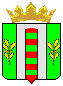 